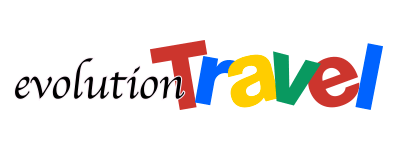 EVOLUTION TRAVEL TOUR OPERATOR:INDONESIA IN FORTE CRESCITARaddoppiano vendite e numero dei passeggeriIdee di viaggio fuori dalle solite rotteNuove proposte alberghiere in apertura a luglio 2017 con tariffe scontate
Milano, maggio 2017– Indonesia in forte crescita per "Ai confini del mondo - Evolution Travel Ltd Tour Operator” che vede raddoppiato i dati delle vendite e dei passeggeri rispetto allo stesso periodo del 2016. Il successo dei numeri è frutto della varietà dell’offerta, con idee di viaggio originali e ritagliate tailor made, e del capillare lavoro di promozione effettuato dal t.o., anche grazie ai workshop con gli ADV organizzati negli scorsi mesi.L’eterogeneità della programmazione comprende gli itinerari più classici, ma anche proposte con taglio avventura con possibilità di fare trekking particolari, esperienze come la discesa nel cratere di un vulcano con maschera antigas e soggiorni balneari fuori dalle mete più conosciute e richieste.Tra le novità maggiormente in evidenza per il 2017 molto gradite dai viaggiatori, il Kuda Laut Boutique Resort, sulla suggestiva isoletta di Siladen che sarà inaugurato a luglio 2017, con tariffe particolarmente convenienti e scontate del 30% per il periodo di soft-opening di luglio e agosto.“Dopo il forte aumento dei flussi sulla Maldive, registriamo un raddoppio sulle vendite dell’Indonesia. La parte di nostra organizzazione come t.o., nel 2017, copre il 50% delle vendite e anche qui si vede un consistente incremento rispetto al 2016. Il lavoro dedicato alla costruzione di una scelta di prodotti di nicchia, pensati per soddisfare le esigenze di chi non si accontenta delle proposte facilmente reperibili sul mercato, si è rivelata premiante e ci ha portato un’impennata di richieste”, commenta Walter Quintavalle”, promotore tour operator “Ai confini del mondo - Evolution Travel Ltd”.Sul versante tour, la proposta “La suggestiva terra dei Toraja” è una delle più particolari e la sua formula che prevede trasferimenti strategici in automobile privata, tratti di trekking, visite ai mercati locali, esperienze a stretto contatto con le comunità locali è molto apprezzata anche grazie a differenti possibilità di estensione mare.Altra meta poco conosciuta dalla piazza italiana, a cui l’operatore ha dedicato numerose risorse è l’isola di Java, da vivere anche attraverso tour come “Viaggio tra templi e vulcani” di 10 notti che può essere personalizzato sulle esigenze del cliente, dando maggior spazio all’aspetto culturale o a quello paesaggistico e naturalistico.“Il mercato italiano mediamente conosce Bali e Gili ma l’Indonesia è davvero molto di più! Queste due mete, per belle che siano, sono solo una parte infinitesimale dell’arcipelago più esteso del mondo. Oltre che a Bali e Gili, abbiamo dedicato un’intensa attività di ricerca sul campo a tutto il Paese e possiamo dire anche con un pizzico di orgoglio di essere in grado di proporre itinerari e soluzioni fuori dagli schemi, lavorando con grande competenza sul tailor made per singoli, coppie e piccoli gruppi, con il fine di costruire proposte davvero uniche”, conclude Daniela Romano, promotrice tour operator “Ai confini del mondo - Evolution Travel Ltd”.Ufficio Stampa Evolution Travel:AT Comunicazione – Milano02.49468978 – 349.2544617Alessandra Agostini – agostini@atcomunicazione.itClaudia Torresani – torresani@atcomunicazione.it